Муниципальное бюджетное учреждениедополнительного образования«Станция юных натуралистов»г. Сафоново Смоленской областиРегиональный этап Всероссийского конкурса экологических проектов «Волонтеры могут все»Номинация: «Цветущая планета»Творческий проект:«Клумба Победы»Автор:Ефимов Никита, 10 классРуководитель: Ефимова Мария Александровнапедагог  дополнительного образованияСафоново2021Паспорт проектаСодержаниеВведениеХотим сказать «спасибо» ветеранам,Кто пережил великую войну, За вашу седину, за ваши раны, За то, что от врага спасли страну…Как научить любить Родину? Как вырастить патриотов? Это не праздные вопросы: от нас, сидящих сегодня за школьной партой, зависит будущее нашей страны.Сегодня все говорят о проблеме, которая давно назрела и часто на слуху – это вопрос о патриотическом воспитании молодёжи. Во время встречи с представителями общественности по вопросам патриотического воспитания молодёжи президент Российской Федерации В.В. Путин сказал: «Мы должны строить своё будущее на прочном фундаменте. И такой фундамент – это патриотизм».Патриотическое воспитание подрастающего поколения всегда являлось одной из важнейших задач современного образования, ведь детство и юность – самая благодатная пора для привития священного чувства любви к Родине. Под патриотическим воспитанием понимается постепенное формирование у учащихся любви к своей Родине, постоянная готовность к её защите.Годы идут, уходят из жизни люди, а вместе с ними и события, которыми они жили, но не стареет память народная. В этом году вся Россия отмечает 76 годовщину Победы в Великой Отечественной войне. Это знаковое событие для всех россиян. Актуальность нашего проекта – это дань памяти, уважения и почтения тем, кто стал образцом чести и доблести, преданного служения Отчизне, тем, кто своим самоотверженным трудом и отвагой закладывал основы для процветания и укрепления Российского государства.Выбирая тему своего проекта, я решил порадовать результатом своего труда не только себя, но и окружающих, а также попробовать свои силы в оформительском деле, узнавая при этом много нового. Знания, полученные в ходе реализации проекта, я смогу применить в дальнейшей жизни.Цель проекта:- привлечения внимания учащихся к героическому подвигу нашего народа, погибшего в годы Великой Отечественной войны, ветеранам и людям старшего поколения, перенесшим все тяготы военных лет.Задачи проекта:- формирование гражданско – патриотического сознания и активной жизненной позиции учащихся;- воспитание патриотизма и чувства любви к Родине;- формирование навыков практической деятельности учащихся по оформлению и уходу за растения; - воспитание  бережного отношения к окружающей природе, уважения к результатам труда.Источники информации: научные статьи, учебно-методические пособия, электронные ресурсы. Место реализации проекта: территория УОУ  МБУ ДО «Станция юных натуралистов»Сроки реализация проекта: январь – октябрь  2021 годаЭтапы работы над проектомРабота над проектом включала в себя несколько этапов: 1. подготовительный, 2. аналитический, 3. плановый, 4. рабочее проектирование, 5.общественная презентация проекта. Этап 1. Подготовительный На этом этапе выбрали тему проекта, поставили цель и сформулировали задачи, необходимые для ее достижения, выдвинули рабочую гипотезу. Сформировали команду, состоящую из 6 человек. Этап 2. АналитическийБыла проанализирована имеющаяся информация, а также те возможности, которые можно использовать для реализации проекта. Изучение вариантов оформление цветочных клумб, видовое разнообразие цветочных культур.Этап 3. Плановый Планирование осуществлялось согласно основным задачам, которые стояли перед проектной командой. Согласно этим задачам были определены источники информации; спланированы способы сбора и анализа информации; спланирован итоговый продукт (форма представления результата); участники команды разделены на микро-группы с определенным направлением деятельности. Виды микро-групп:Историки (занимались изучением  истории военных действий и освобождения  территории Сафоновского района от немецко – фашистских захватчиков), Дизайнеры - цветоводы (занимались изучением  цветочно – декоративный ассортимент, созданием  эскиза цветочной клумбы).Цветоводы (проводили агротехнические работы по выращиванию цветочных растений и уход за ними)Один человек может входить в несколько микро-групп – все зависит от его заинтересованности, желания попробовать себя в разных направлениях работы, активности, наличия талантов. Этап 4. Рабочее проектирование На этом этапе концентрировались усилия на активном самостоятельном поиске недостающей информации, и ее усвоении, решались промежуточные задачи, по мере обработки собранной информации корректировался начальный план и содержание проекта. Анализировалась и систематизировалась собранная информация. Формулировались выводы в каждой микро-группе, оформлялись результаты. На заключительном этапе работы микро-групп произошел обмен итоговой информацией, ее анализ и формулирование общих выводов, согласно поставленным задачам проекта. План реализации проектаИзучение истории военных действий и освобождения территории Сафоновского района от немецко – фашистских захватчиков Рисунок 1 Работа со справочной литературой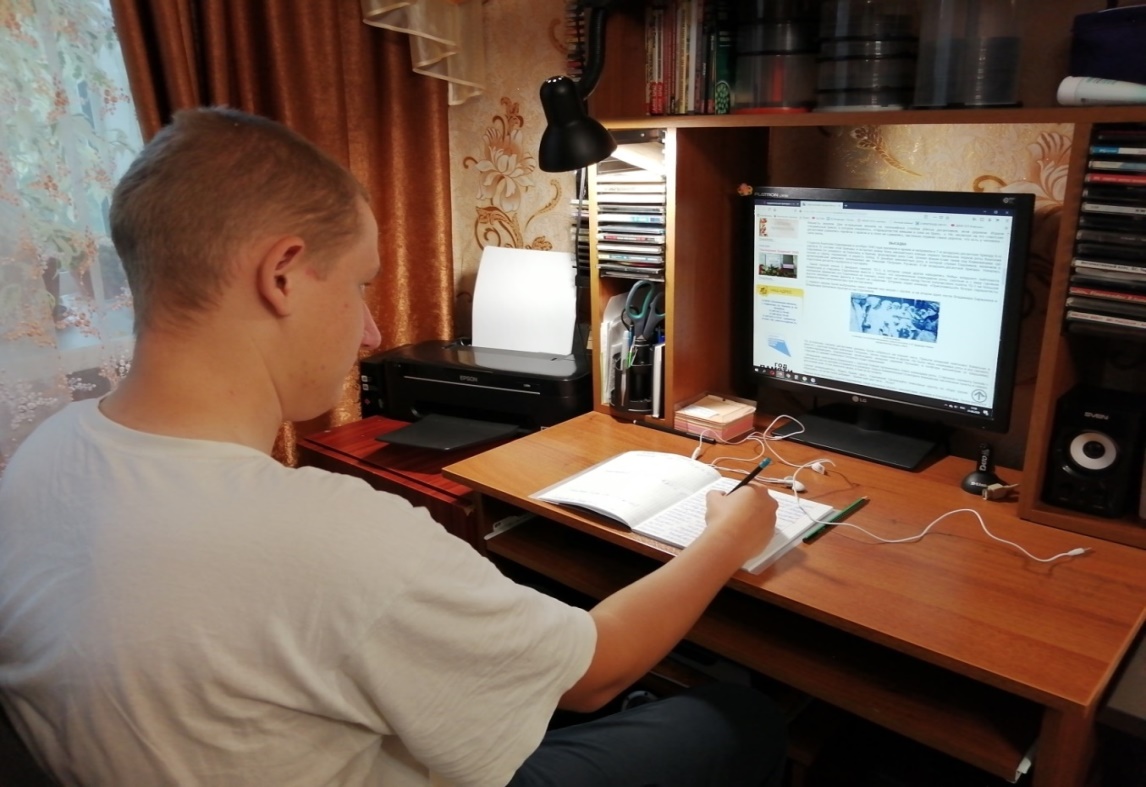 Историки изучили историю военных действий и освобождения территории Сафоновского района от немецко – фашистских захватчиковПервым ворвался в Сафоново 31 августа 1943 года в ходе тяжелых и кровопролитных боев районный центр и станция Дорогобуж (как тогда она называлась) были освобождены частями 251 стрелковой дивизии 31 армии под командованием майора Вольхина Александра Алексеевича (позже генерал-майор) и 1-й батальон 927 стрелкового полка под командованием капитана Воробьева Николая Даниловича (1917 года рождения, Красноярский край), который позже получит смертельное ранение в боях за высоту 310.7, и умрет от ран 2 сентября 1943 года в возрасте 26 лет. Похоронен Николай Данилович в братской могиле № 4 д. Засижье  Ярцевского района. Над Сафоновом снова реет красный флаг. Бойцы Красной Армии освободили районный центр от поганых немецких захватчиков. До войны в Сафоново бурно цвела жизнь. В двух школах-десятилетках обучалось свыше полутора тысяч детей рабочих, колхозников советской интеллигенции. Работали кинотеатр, районный Дом культуры, больница. В посёлки были промышленные предприятия и кустарные артели.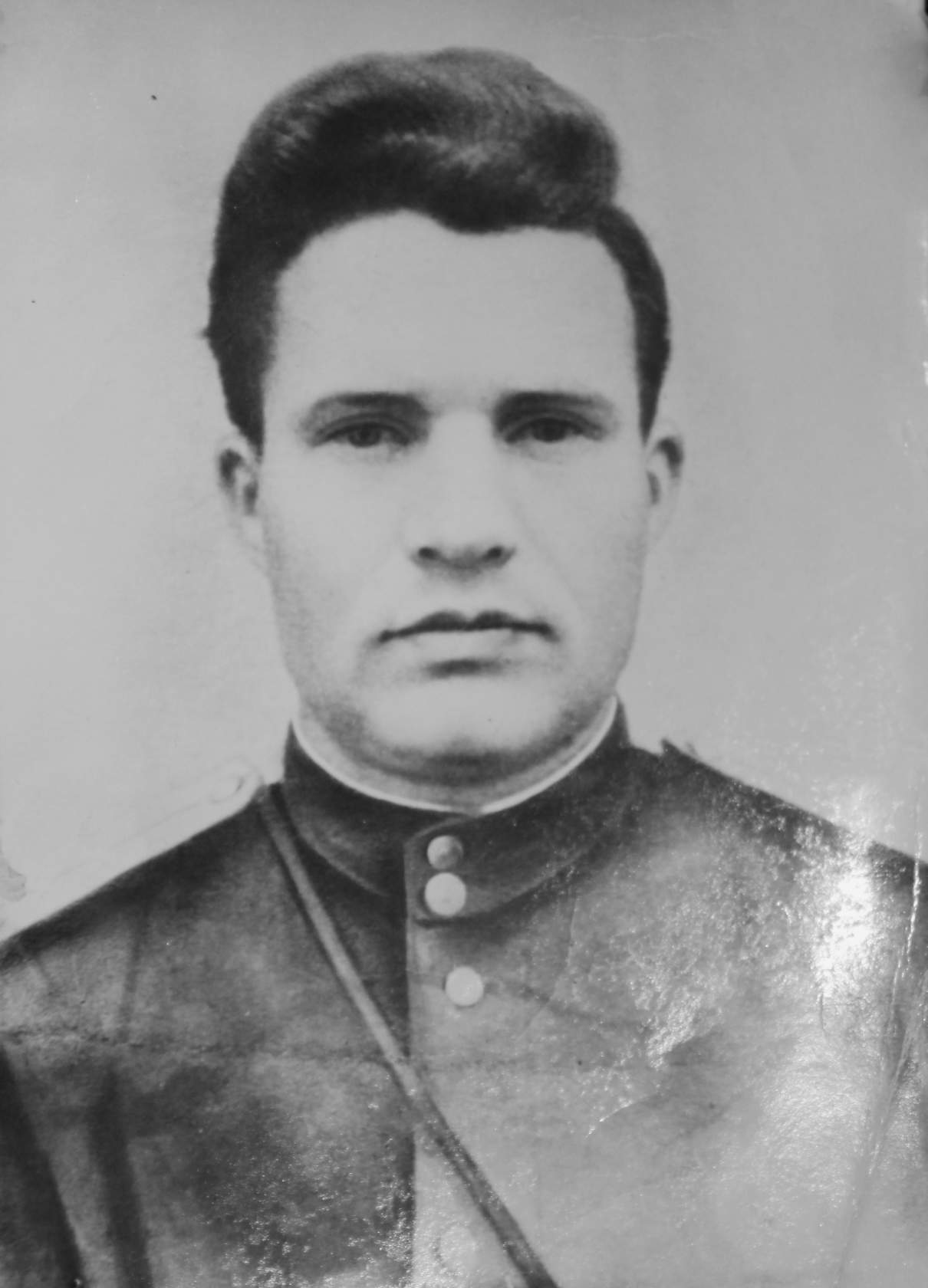  В деревнях и сёлах не было ни одного крестьянского хозяйства, которое бы не имело коров, овец, коз, домашней птицы. Советская власть обеспечила трудящимся Сафонова счастливую, культурную и радостную жизнь. В сентябре 1941 года сюда ворвались немцы. Около двух лет они хозяйничали в этом советском посёлке. Теперь Сафонова не узнать. Гитлеровцы испоганили его. Кинотеатр, Дом культуры – эти лучшие здания посёлка ещё впервые дни, когда сюда пришли немцы были сожжены ими. Все каменные здания гитлеровцы разрушили, а население дочиста ограбили. В Сафонове фашистские злодеи вешали, расстреливали, насиловали советских граждан. Гитлеровцы расстреляли Антонину Квинченкову и её двух детей – дочь одного года и сына трёх лет. Шестнадцатилетний Кабанов Михаил был расстрелян за то, что его подозревали в связях с партизанами. Епина Николая гитлеровцы повесели на телеграфном столбе. На центральной улице фашисты повесели Ковалёва Михаила. Учительница Татьяна Шерман была предана публичной казни. Никита Крылов был зверски замучен гитлеровцами лишь только за то, что он был советский человек. Гитлеровцы вешали стариков, женщин, детей. Того, что перенесли трудящиеся Сафонова за время оккупации, они никогда не забудут. Линия фронта отодвинулась от Сафонова. Из леса возвращаются жители, мёртвый поселок снова оживает». Капитан Воробьев  Николай ДаниловичНа протяжении нескольких лет дизайнеры - цветоводы  и цветоводы  создали  эскизы цветочных клумб, проводили  агротехнические работы по выращиванию цветочных растений и уход за ними.Рисунок 2Схема – проекта «Героям, освободившим наш город» 2019 года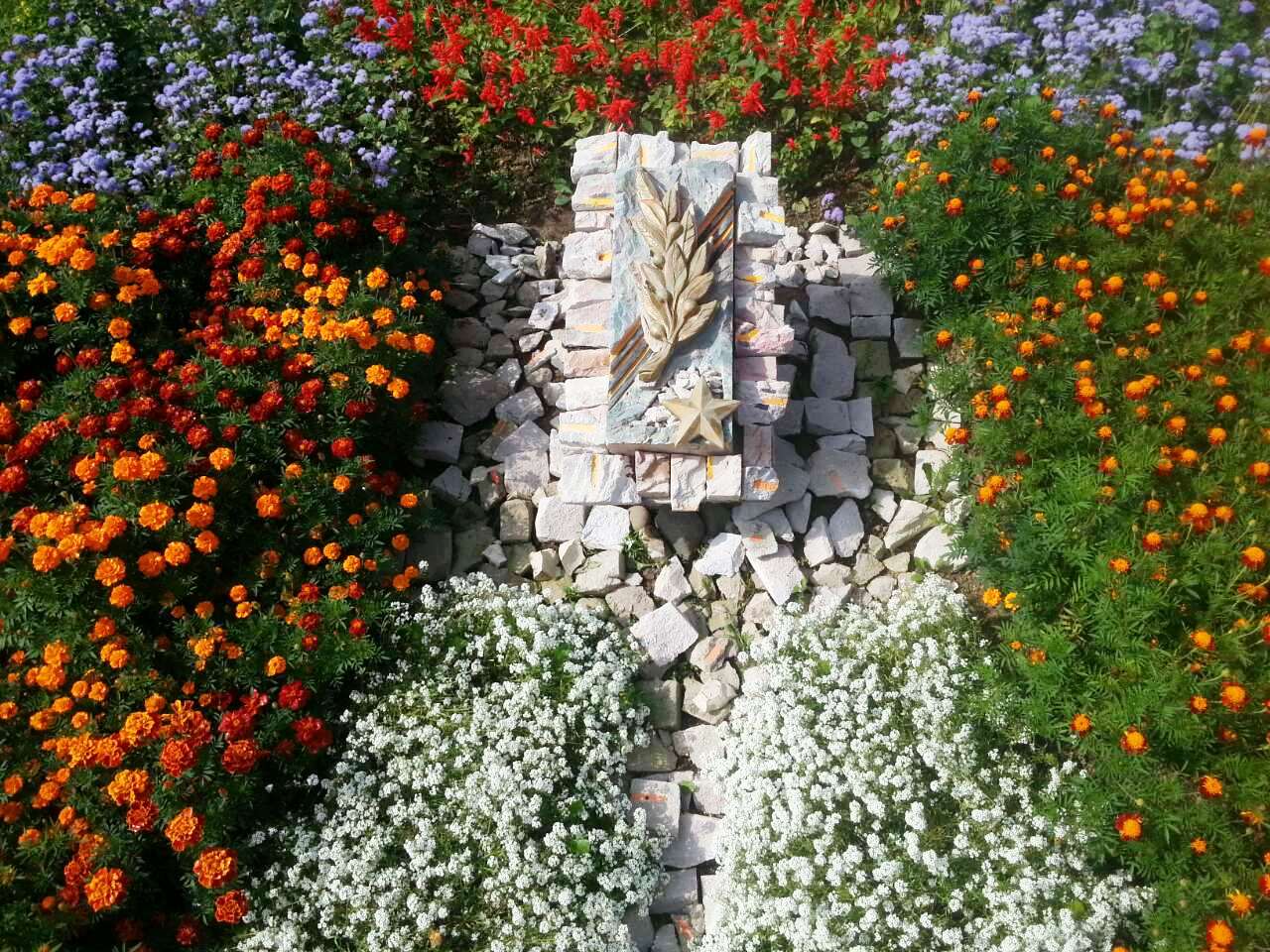 Рисунок 3Схема – проекта «Герой Курдюмовской трагедии» 2020 года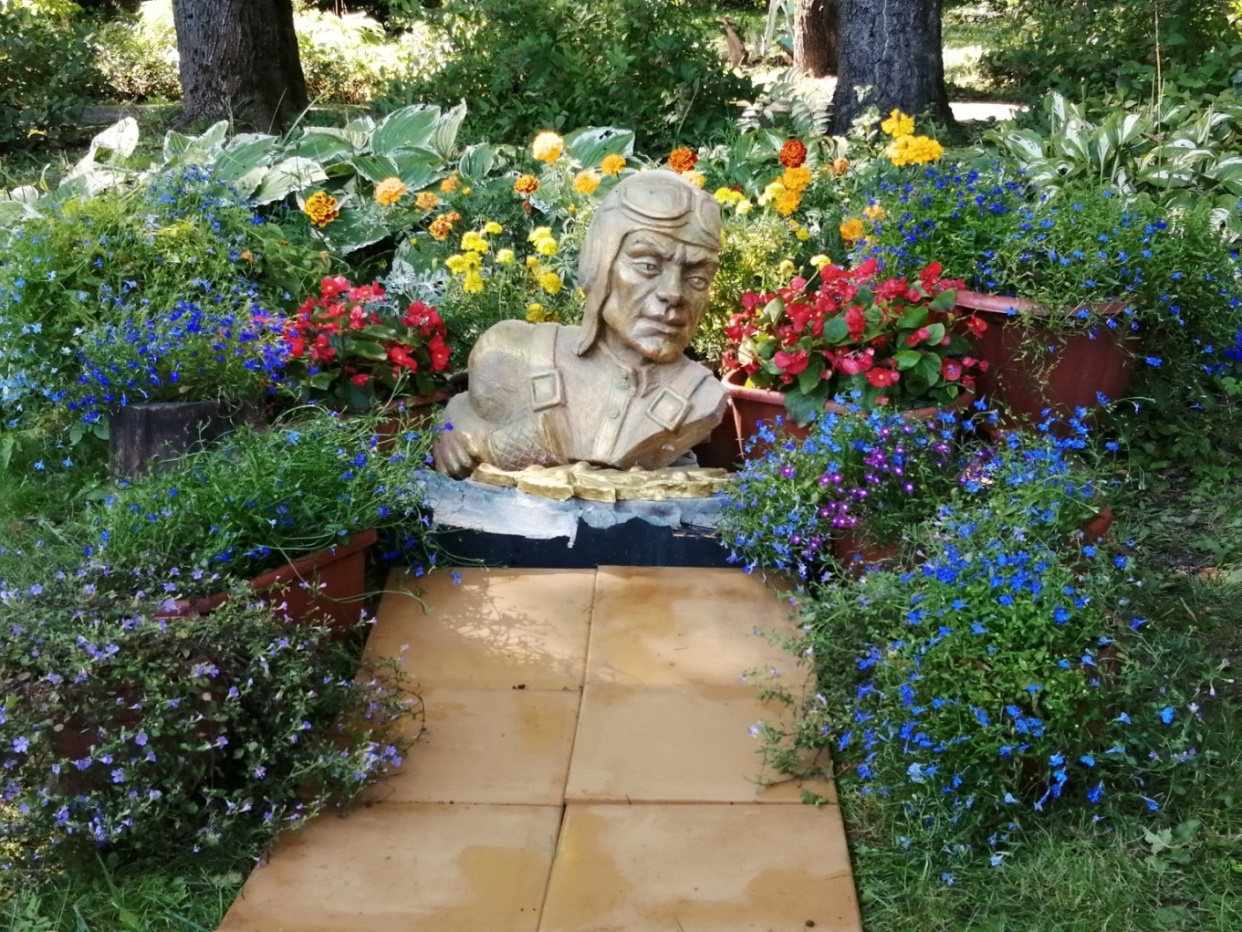 Рисунок 4Схема – проекта «Героям освободителям»2021 годаСоздавая творческий проект мы гармонично вплели:  - сальвия высокорослая - имитация вечного огня, как  скорбь и вечная память о людях  защищавших родную землю.- чередование красных и желтых прямоугольников (бархатцы красного и оранжевого цвета) - имитация георгиевской ленты -  символ  пламени сражений и потерь в войнах.- желтая стрела (бархатцы желтого цвета) от вечного огня символизирует  победу, радость, прорыв к новой жизни.- розовый цвет (бегония всегдацветущая) несет любовь к Родине,  покой  и уважение к людям сражавших за нас.Результаты проектаВ процессе выполнения проекта достигнуты следующие результаты: Создание ландшафтной композиции, посвященной героям, освободившим наш город. Приобретение учащимися социальных навыков: умения работать  в группе, организовывать свою деятельность, общаться со взрослыми, руководить и подчиняться.Знакомство с героическим прошлым родной землиВоспитание чувства уважения и любви к своим корням, людям старшего поколения, к малой Родине.Повышение социальной активности подростков и взрослых через организацию социально значимой деятельности.Список литературыАрхивные материалы поискового отряда «Серп и молот»Подборка газет «Сафоновская правда» за 2020 годПодборка журнала «Цветник» за 2016 – 2020 годhttps://posleduvremeni.ru/ - По следу времени (поисковый портал)https://vk.com/club17126852 - группа поискового отряда «Серп и молот»Полное название проектаТворческий проект: «Клумба Победы»Автор проектаЕфимов Никита Александрович, 21.01.2004215500 Смоленская область город Сафоново улица Красногвардейс-кая дом 28 кв. 14, 89605855136, nikita21.01@list.ruОрганизация – заявитель, ФИО руководителяМБУ ДО «Станция юных натуралистов» г. Сафоново Смоленской области215500 Смоленская область город Сафоново улица Красногвардейс-кая дом 43, 84814222828Ефимова Мария Александровна, педагог дополнительного образованияЦель проекта- привлечения внимания учащихся к героическому подвигу нашего народа, погибшего в годы Великой Отечественной войны, ветеранам и людям старшего поколения, перенесшим все тяготы военных лет.Задачи проекта- формирование гражданско – патриотического сознания и активной жизненной позиции учащихся;- воспитание патриотизма и чувства любви к Родине;- формирование навыков практической деятельности учащихся по оформлению и уходу за растения; - воспитание  бережного отношения к окружающей природе, уважения к результатам труда.Целевая аудитория проектаучащиеся и взрослое население города СафоновоСроки и период реализации проектас января по октябрь 2021 годаГеография проектатерритория УОУ  Станции юных натуралистовКраткое описание механизма реализации проектаПлан реализации проектаОжидаемые результаты проектаВ процессе выполнения проекта достигнуты следующие результаты: Создание ландшафтной композиции, посвященной героям, освободившим наш город. Приобретение учащимися социальных навыков: умения работать  в группе, организовывать свою деятельность, общаться со взрослыми, руководить и подчиняться.Знакомство с героическим прошлым родной землиВоспитание чувства уважения и любви к своим корням, людям старшего поколения, к малой Родине.Повышение социальной активности подростков и взрослых через организацию социально значимой деятельности.Тиражируемость проектаежегодноВведениестр. 5Этапы работы над проектомстр.6 - 10Результаты проектастр.11Список литературыстр.12ЭтапыВыполняемая работаСрокиПодготовительный Составление плана работыянварьАналитическийИзучение имеющейся информацииянварьПлановыйИзучение исторических фактовИзучение цветочно – декоративного ассортиментаСоздание эскиза цветочной клумбыянварьРабочие  проектированиеПосев и выращивание цветочной рассадыфевраль - майРабочие  проектированиеСоздание по эскизам памятной композициимай - июльРабочие  проектированиеРазбивка клумб.Высадка рассады, посев семян.Уход за цветами: поливка, прополка, разрыхление.апрельмаймай - августЗаключительныйАнализ выполненной работыОформление проектасентябрь - октябрь